MedgivandeIndivid- och familjeomsorgens bedömning	Familjehem/HVB-hemmets uppdrag har avslutats.	Alla kopplingar till familjehem/HVB-hem ska avslutas i Vklass/Vklass-app	God mans uppdrag har avslutats.	Alla koppling till god man ska avslutas i Vklass/Vklass-appIndivid- och familjeomsorgens bedömning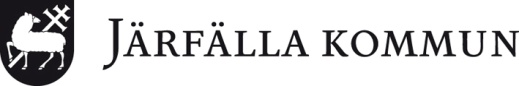 Ansökan om inloggningsuppgifter till Vklass för familjehem/HVB-hem/god manDe uppgifter som ni fyller i på blanketten kommer att användas till nödvändig information inom barn- och ungdomsförvaltningen för att vi ska kunna ge er den service ni har rätt till. Uppgifterna behandlas i enlighet med bestämmelserna i personuppgiftslagen (PuL).  Uppgifterna medför nya användningsområden som till exempel inloggningsuppgifter till skolnätet.Blanketten skickas till adressen längst ner på sidanPersonuppgifterPersonuppgifterElevNamnPersonnummer (10 siffror)Skola (namn)Klass	Jag är vårdnadshavare 1		Jag är god manNamnPersonnummer (10 siffror)E-postTelefonnummer/mobil	Jag är vårdnadshavare 2	NamnPersonnummer (10 siffror)E-postTelefonnummer/mobilJag som god man vill också få tillgång till skolans webbtjänst Vklass/Vklass app	JA	NEJFamiljehem 1NamnPersonnummer (10 siffror)E-postTelefonnummer/mobilFamiljehem 2NamnPersonnummer (10 siffror)E-postTelefonnummer/mobilHärmed ger jag/vi som vårdnadshavare/god man mitt/vårt medgivande till att ovan specificerat familjehem/HVB-hem får ta emot information kring mitt/vårt barns skolgång genom skolans webbtjänsten Vklass/Vklass app.Härmed ger jag/vi som vårdnadshavare/god man mitt/vårt medgivande till att ovan specificerat familjehem/HVB-hem får ta emot information kring mitt/vårt barns skolgång genom skolans webbtjänsten Vklass/Vklass app.Ort och datumOrt och datumVårdnadshavare/god man, namnteckningVårdnadshavare/god man, namnteckningHärmed intygas att det ligger i barnets bästa intresse att familjehemmet får ta del av information från skolan genom webbtjänsten Vklass.Härmed intygas att det ligger i barnets bästa intresse att familjehemmet får ta del av information från skolan genom webbtjänsten Vklass.Ort och datumFör IFO tjänstenÅtertagande av inloggningsuppgifter till Vklass för familjehem/HVB-hem/god man.Blanketten skickas till adressen längst ner på sidanHärmed intygas att uppdraget är avslutat.Härmed intygas att uppdraget är avslutat.Ort och datumFör IFO tjänsten